  1.  Check the service information for the specified service procedure.		_______________________________________________________________		_______________________________________________________________		_______________________________________________________________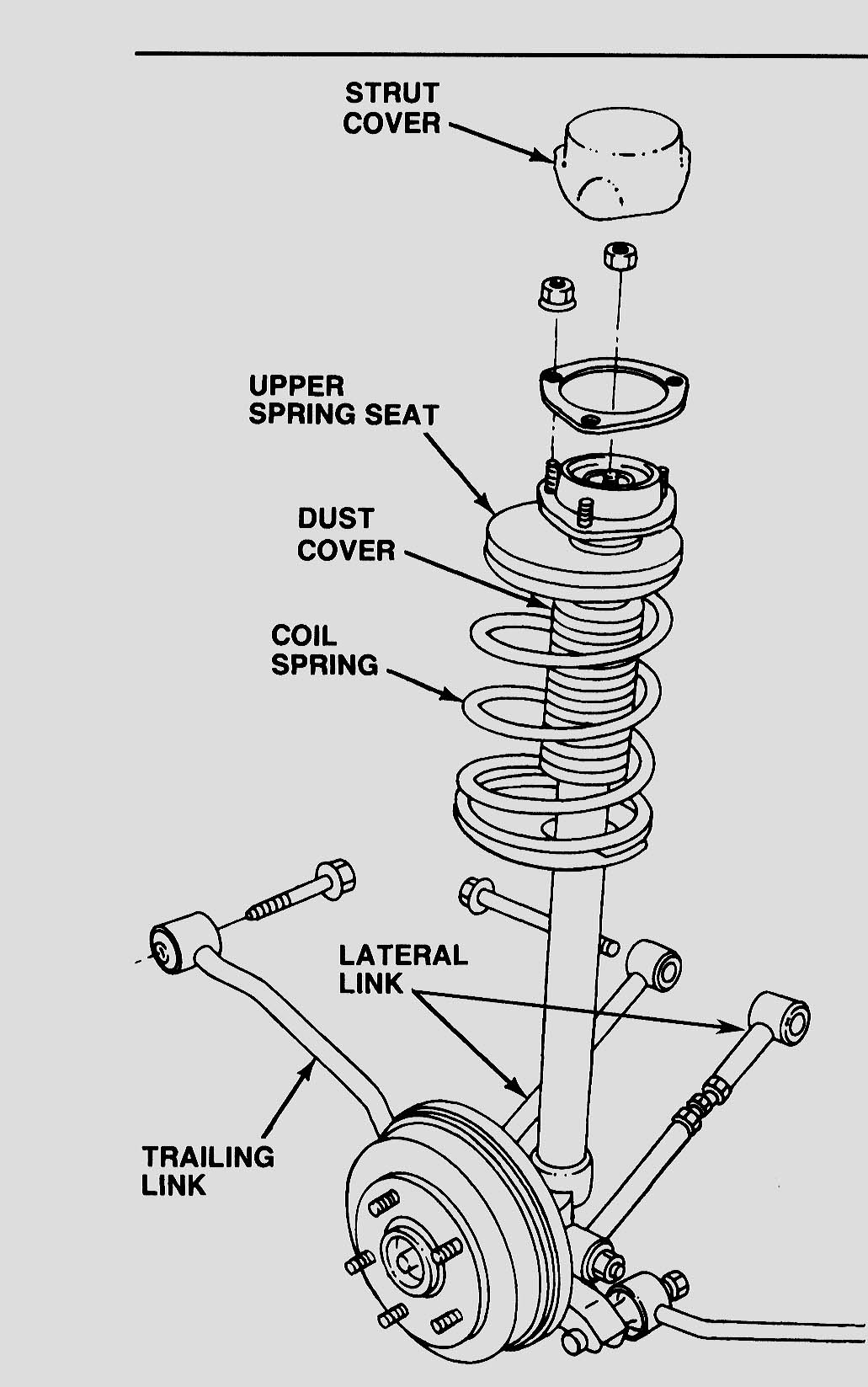   2.  Safely support the vehicle on jacks and/or the 	     lift.  3.  Remove the upper and lower attaching bolts 	     and nuts.  4.  Carefully remove the MacPherson 	     strut assembly from the vehicle.  5.  Compress the coil spring with the proper 	     equipment and replace the strut assembly.		Show the instructor the disassembled unit.		Instructor's OK _________  6.  Reinstall the complete assembly.NOTE:  The vehicle should be aligned after replacing the strut assembly.